Wednesday: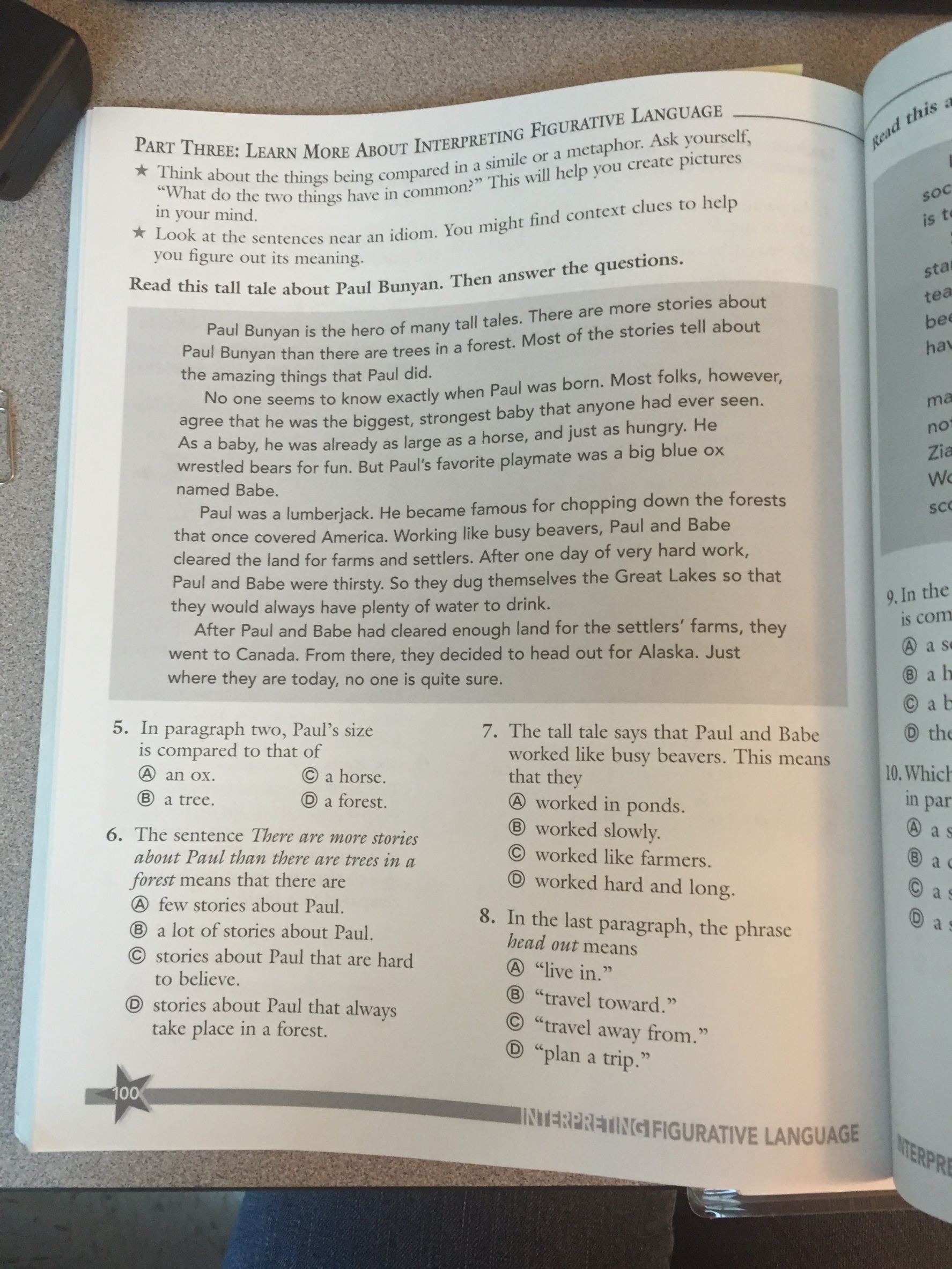 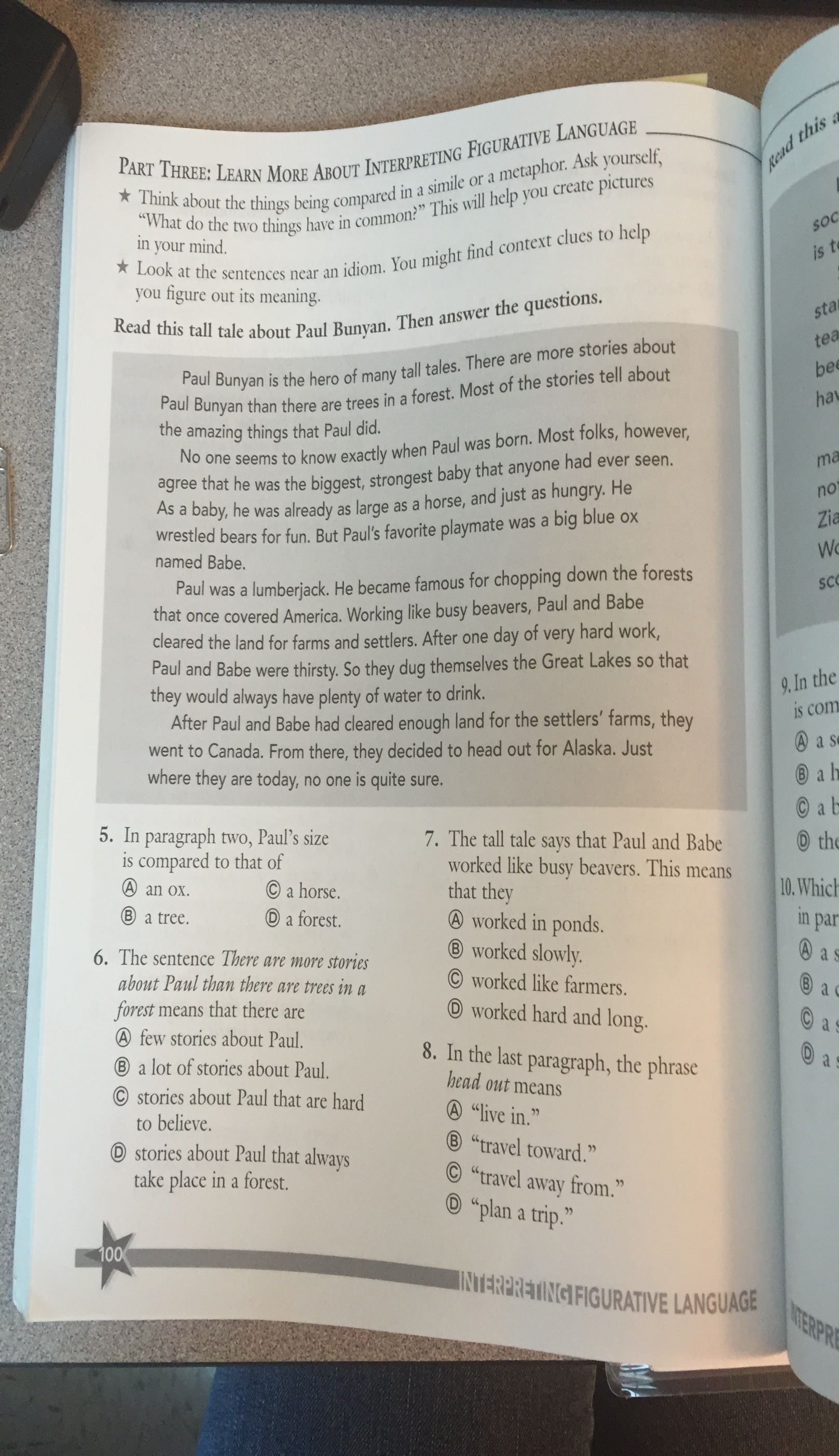 Thursday: 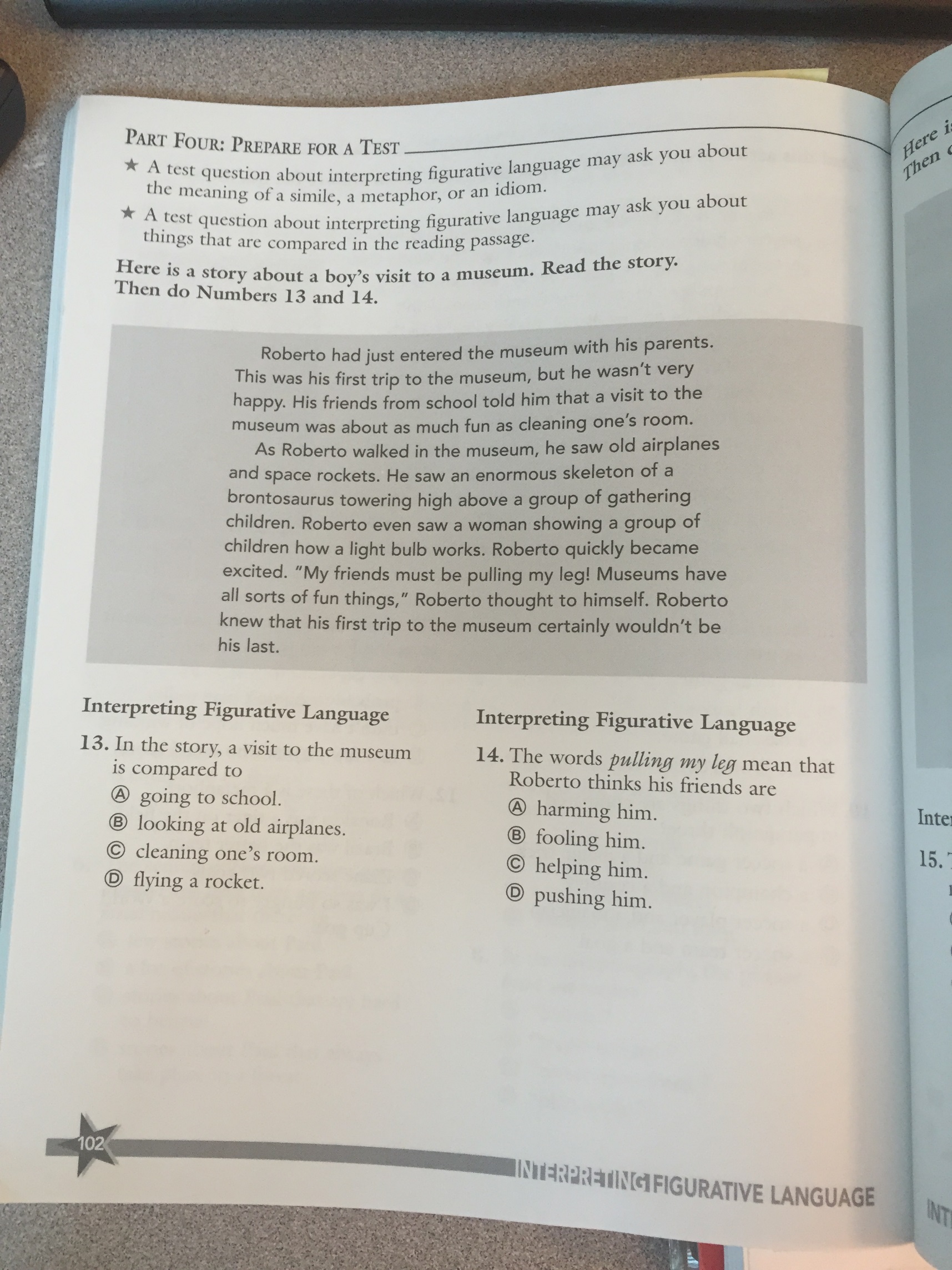 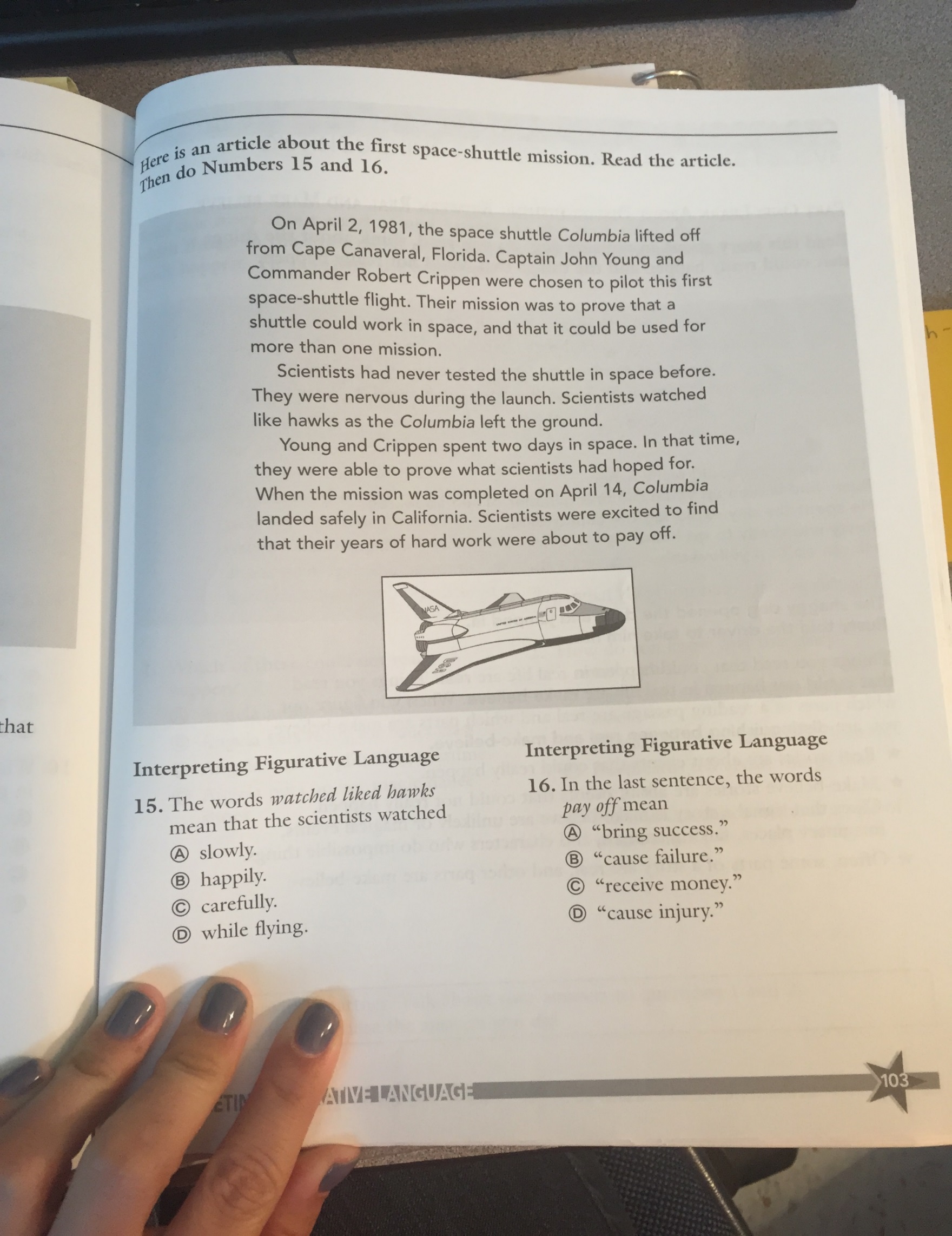 Friday: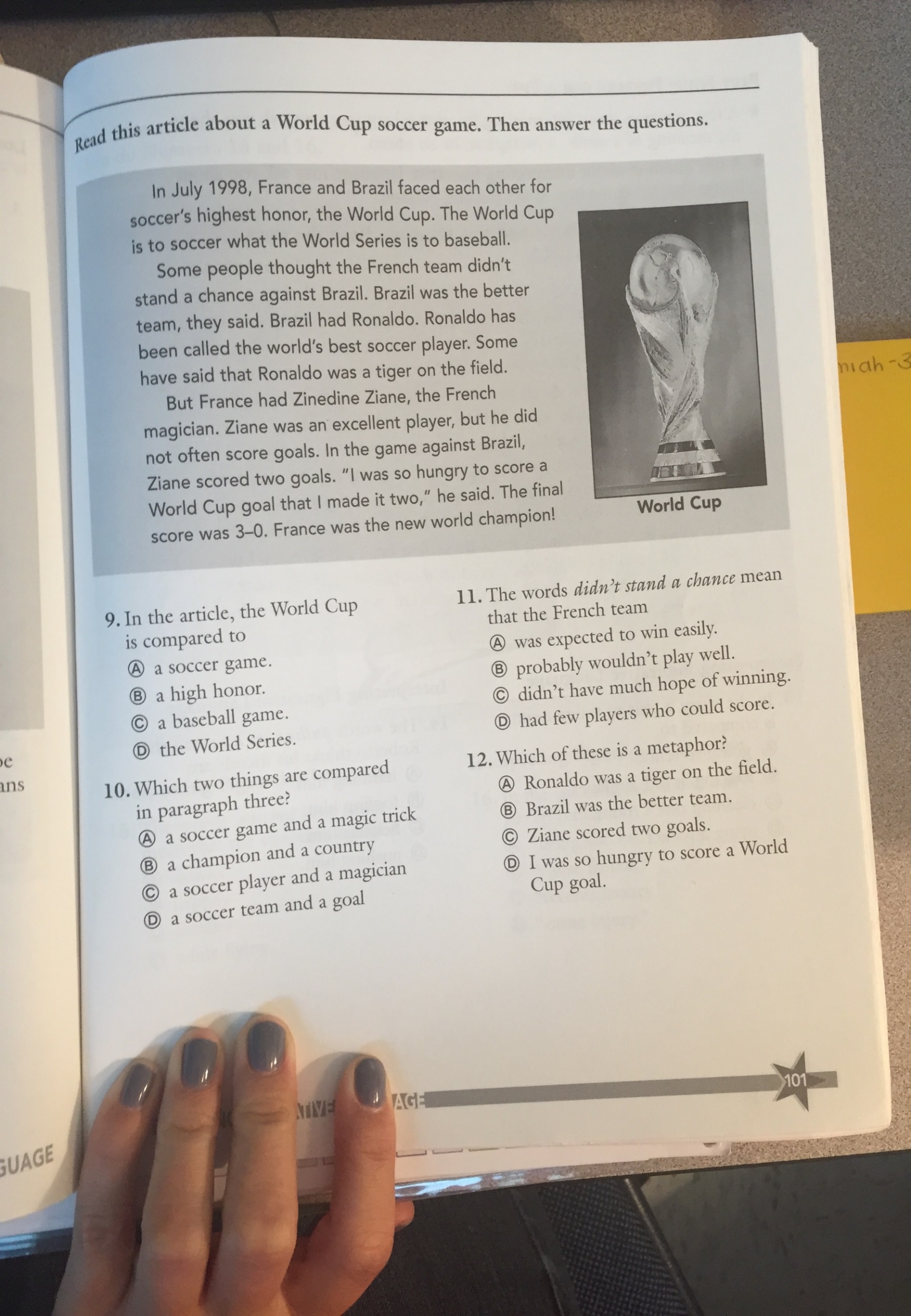 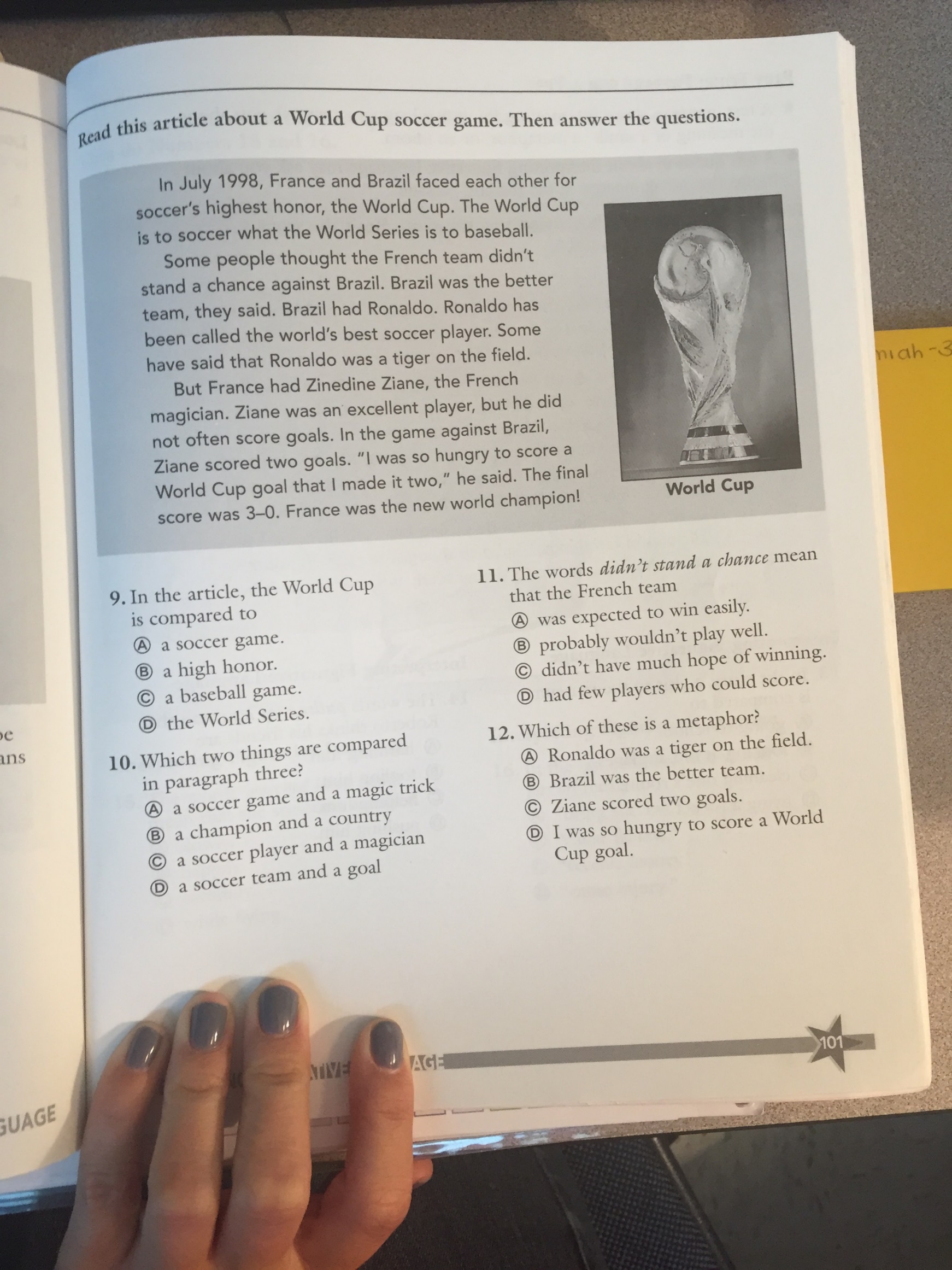 